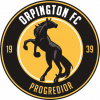 Orpington Football Club Financial Assistance Policy: Season 2020/21Orpington FC is a community youth football club providing grassroots football for boys and girls in a safe, fun and friendly environment.In cases of financial hardship the Club Executive will consider applications for financial support to assist with the cost of club registration fees. Other subsidies may also be available on request.If you are facing financial difficulties and would like to request the support of the club please complete the details below for consideration.Requests for financial support should be emailed to orpingtonfc@gmail.com. Your request will be reviewed by the Chair of Orpington FC and the Financial Assistance Committee and the decision will be communicated back to you. The details provided below will not be kept by the club once the process has been completed.ALL APPLICATIONS WILL DEALT WITH IN THE STRICTEST CONFIDENCEDate of ApplicationApplicant Name (Parent)Player NameTeam (age group/name)Amount/discount requestedBrief explanation of circumstances leading to the request